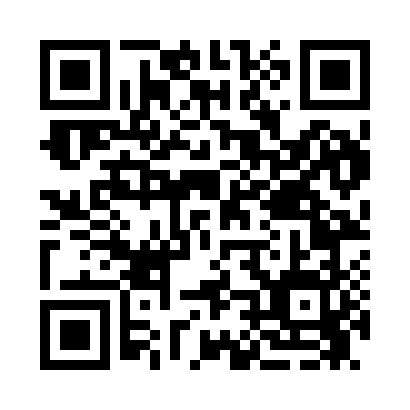 Prayer times for Arizona, Louisiana, USAWed 1 May 2024 - Fri 31 May 2024High Latitude Method: Angle Based RulePrayer Calculation Method: Islamic Society of North AmericaAsar Calculation Method: ShafiPrayer times provided by https://www.salahtimes.comDateDayFajrSunriseDhuhrAsrMaghribIsha1Wed5:106:241:094:507:549:082Thu5:096:231:094:507:559:093Fri5:086:221:094:507:569:104Sat5:076:211:094:507:569:115Sun5:056:201:084:507:579:126Mon5:046:191:084:507:589:137Tue5:036:191:084:507:589:148Wed5:026:181:084:507:599:159Thu5:016:171:084:508:009:1610Fri5:006:161:084:508:019:1711Sat4:596:151:084:508:019:1812Sun4:586:151:084:508:029:1913Mon4:576:141:084:508:039:2014Tue4:566:131:084:508:049:2115Wed4:556:121:084:508:049:2216Thu4:546:121:084:508:059:2317Fri4:546:111:084:518:069:2418Sat4:536:111:084:518:069:2419Sun4:526:101:084:518:079:2520Mon4:516:091:084:518:089:2621Tue4:506:091:084:518:089:2722Wed4:506:081:094:518:099:2823Thu4:496:081:094:518:109:2924Fri4:486:071:094:518:109:3025Sat4:486:071:094:518:119:3126Sun4:476:061:094:518:129:3127Mon4:466:061:094:528:129:3228Tue4:466:061:094:528:139:3329Wed4:456:051:094:528:149:3430Thu4:456:051:104:528:149:3531Fri4:446:051:104:528:159:35